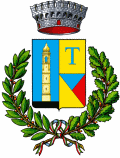 COMUNE DI TISSI                    AVVISO AI CITTADINISi rende noto che il  Sindaco ha firmato l'Ordinanza  nr. 10 del 12/05/2020 contingibile e urgente in materia di decoro e igiene  nell'abitato nonchè  di prevenzione del rischio di incendi.ENTRO E NON OLTRE IL 1 GIUGNO 2020I proprietari e/o conduttori di terreni/ cortili siti all’interno del centro urbano devranno provvedere ad effettuare i relativi interventi di pulizia a propria cura e spese mediante la rimozione di ogni elemento o condizione che possa rappresentare pericolo per l’incolumità e l’igiene pubblica, in particolar modo, provvedendo all’eliminazione di sterpaglie, cespugli, di eventuali rifiuti e alla disinfestazione;I proprietari e/o conduttori di terreni, siti all’esterno del centro urbano, frontisti delle strade vicinali e comunali, dovranno provvedere alla pulizia delle cunette e scarpate delle strade confinanti, al taglio delle siepi, rami, che ne restringano la carreggiata, nonché alla raccolta dei pietrame caduto dai muri di confine in area pubblica;I proprietari e/o conduttori di terreni appartenenti a qualunque categoria d’uso del suolo, devranno ripulire da fieno, rovi, materiale secco di qualsiasi natura, l’area limitrofa a strade pubbliche, per una fascia di almeno 3 metri calcolati a partire dal limite delle relative pertinenze della strada medesima;I proprietari e/o conduttori di fondi agricoli devranno creare una fascia parafuoco, o una fascia erbosa verde, intorno ai fabbricati rurali e ai chiusi destinati al ricovero di bestiame, di larghezza non inferiore a 10 metri;Trascorso inutilmente detto termine si provvederà all' applicazione della sanzione amministrativa, di cui all’art. 7bis comma 1 bis del D.Lgs. 267/2000Pagamento in misura ridotta pari a 50,00 EuroTissi   12 Maggio  2020 	                                                                                                                                                                                                                                                          IL SINDACO 	                                                                                                                        Giovanni Maria Budroni 